Name:…                                                                                     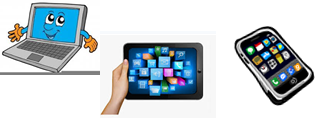 Surname: …Home Schooling 38Hello again! Today we keep on working on UNIT 3 of Superminds!Play the game to revise EMERGENCY VOCABULARY! CLICK HERE: https://www.educandy.com/site/html5/bin/main.php?activity=multiple_pairs&quizid=183076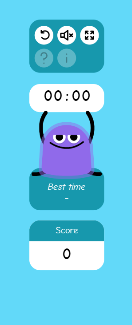 CTRL + CLICK and work online: https://forms.gle/WqAHyJgKAGgLmcuf6 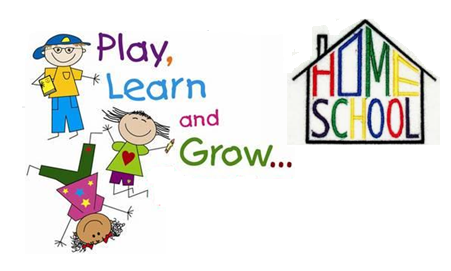 PLEASE PRESS “SUBMIT/SEND” AT THE END OF YOUR ONLINE WORKPOR FAVOR PRESIONAR “ENVIAR” AL FINAL DEL TRABAJO EN LINEA